Colegiul Tehnic T. F. ,,Anghel Saligny’’ – SimeriaStructura: Școala Gimnazială ,,Sigismund Toduță’’                         Numele elevului ....................................Prof. Cosma Teodora                                                                         Clasa a VI-a ELucrare srisă semestrială la matematică – semestrul I, anul școlar 2017 – 2018R. 1Se acordă 1 punct din oficiu.Subiectul I: (4,50 puncte) Stabiliți valoarea de adevăr a propozițiilor:1p - 1)  Cel mai mic număr natural pătrat perfect de trei cifre este 100.   (A) (F) 1p - 2)  Cardinalul mulțimii divizorilor lui 18 este egal cu 6.  (A) (F) 1p - 3)  Dacă  este număr prim, atunci cifra x{1, 3, 9}.   (A) (F)1,50p - 4) Alegeți răspunsurile corecte la următoarele cerințe:a)  Dacă M este mijlocul segmentului [AB] și AM = 3cm, atunci AB are lungimea egală cu:     A.  4cm             B. 5cm              C. 6cm             D. 7cm             E.  8cmb)  Complementul unghiului cu măsura de 48° este egal cu:     A. 42°               B. 41°               C. 32°              D. 35°               E. 52°c)  Suplementul unghiului cu măsura de 75° este egal cu:     A. 101°               B. 102°               C. 103°              D. 104°               E. 105°Subiectul al II – lea:  (2 puncte) Rezolvați  problemele:0,50p - 1) Reprezentați pe axa numerelor numerele raționale pozitive:       1p - 2) Verificați egalitatea [20, 60] – (20, 60) = 0,50p - 3) Aflați lungimea laturii triunghiului echilateral ABC  știind că perimetrul său este egal cu 54 cm.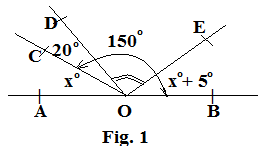 Subiectul al III – lea:  (2,50 puncte) Rezolvați complet problemele:0,75p - 1) Arătați că (4n + 3, 3n + 2) = 1, oricare ar fi n număr natural                                                                                          1p - 2) Calculați:              0,75p - 3) Determinați măsurile unghiurilor din figura Fig. 1, de alături.Notă: Toate subiectele sunt obligatorii, iar timpul de lucru este de 50 minute.Colegiul Tehnic T. F. ,,Anghel Saligny’’ – SimeriaStructura: Școala Gimnazială ,,Sigismund Toduță’’                      Numele elevului ....................................Prof. Cosma Teodora                                                                      Clasa a VI-a ELucrare srisă semestrială la matematică – semestrul I, anul școlar 2017 – 2018R. 2Se acordă 1 punct din oficiu.Subiectul I: (4,50 puncte) Stabiliți valoarea de adevăr a propozițiilor:1p - 1)  Cel mai mare număr natural pătrat perfect de două cifre este 81.   (A) (F) 1p - 2)  Cardinalul mulțimii divizorilor lui 12 este egal cu 5.  (A) (F) 1p - 3)  Dacă  este număr prim, atunci cifra x{1, 7}.   (A) (F)1,50p - 4) Alegeți răspunsurile corecte la următoarele cerințe:a)  Dacă M este mijlocul segmentului [AB] și AB = 4cm, atunci MB are lungimea egală cu:     A.  2cm             B. 3cm              C. 4cm             D. 5cm             E.  6cmb)  Complementul unghiului cu măsura de 59° este egal cu:     A. 42°               B. 31°               C. 32°              D. 35°               E. 52°c)  Suplementul unghiului cu măsura de 76° este egal cu:     A. 101°               B. 102°               C. 103°              D. 104°               E. 105°Subiectul al II – lea:  (2 puncte) Rezolvați  problemele:0,50p - 1) Reprezentați pe axa numerelor numerele raționale pozitive:       1p - 2) Verificați egalitatea [50, 60] – (50, 60) = 0,50p - 3) Aflați perimetrul triunghiului echilateral ABC  știind lungimea laturii AB = 16 cm.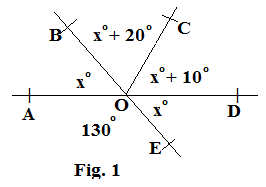 Subiectul al III – lea:  (2,50 puncte) Rezolvați complet problemele:0,75p - 1) Arătați că (3n + 7, 5n + 12) = 1, oricare ar fi n număr natural                                                                                                   1p - 2) Calculați:              0,75p - 3) Determinați măsurile unghiurilor din figura Fig. 1, de alături.Notă: Toate subiectele sunt obligatorii, iar timpul de lucru este de 50 minute.